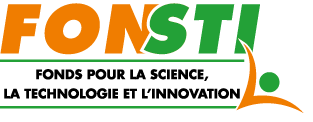 « LES MARDIS DU FONSTI »Termes de référence 27 Octobre 2020CONTEXTE Le Gouvernement ivoirien a affiché son ambition de faire de la Côte d’Ivoire un pays ayant un tissu économique dynamique et compétitif à moyen terme. Pour soutenir cet objectif, le gouvernement a hissé la recherche scientifique et l’innovation comme des axes stratégiques prioritaires de son action. Cette vision est traduite par la mise en place de divers instruments de soutien de la recherche scientifique et de l’innovation tel que le Programme d'Appui Stratégique à la Recherche Scientifique (PASRES).Ce programme a été mis en place le 15 Juin 2007 et doté d'un capital de 5 milliards F CFA alloué par le Fonds Ivoiro-Suisse pour le Développement Economique et Social (FISDES). Parmi les objectifs assignés au PASRES figure l'émergence d'un Fonds National pour la Science, la Technologie et l'Innovation (FONSTI) pour impulser la recherche et l’innovation et favoriser aussi bien la valorisation des résultats de la recherche que leur diffusion dans toute l’économie.Ainsi par ordonnance numéro 2018-593 du 27 Juin 2018, l’Etat ivoirien a créé le Fonds pour la Science, la Technologie et l’Innovation (FONSTI) avec pour missions :Financer des programmes nationaux de recherche ainsi que des projets de recherche scientifique et technologique par l’allocation de ressources à des chercheurs ;Contribuer à la valorisation scientifique et économique des résultats de recherche ;Apporter des appuis aux structures de recherches en matière de réhabilitation des stations et laboratoires, d’acquisition d’équipements de recherches et d’accès à l’information scientifique ;Diffuser l’information scientifique et technologique ;Protéger les acquis de la recherche par la propriété intellectuelle ;Renforcer les capacités des chercheurs et d’appuyer leur mobilité ;Développer l’entreprenariat dans les institutions d’enseignement supérieur et de recherche ;Encourager et de favoriser la coopération internationale en matière de recherche scientifique ;Effectuer toute action, tout projet en lien ou se rapportant directement ou indirectement au développement et/ou à la promotion de la recherche scientifique et technologique en Côte d’Ivoire et d’y participer.Les principaux domaines d’intervention du FONSTI, sont :La Recherche-développementL’Entrepreneuriat et l’InnovationAfin d’optimiser ses interactions avec l’écosystème desdits domaines d’intervention et contribuer à hisser la Côte d’Ivoire au rang des nations innovantes, le FONSTI organise à fréquence mensuelle des sessions d’échanges dans le cadre d’une animation scientifique : « LES MARDIS DU FONSTI » portant sur des thématiques en lien avec les défis de son écosystème cible. Ces sessions font intervenir des experts sur les thèmes abordés et favorisent des interactions entre les différents acteurs.C’est dans cette optique que le FONSTI organise le Mardi 27 Octobre 2020 un webinaire : « Innovation et Entrepreneuriat : Comment développer un environnement favorable à leur éclosion en Côte d’Ivoire ? »OBJECTIFSObjectif général L’objectif général de cette session d’échange est de contribuer à identifier et analyser les leviers nécessaires pour faire éclore un écosystème entrepreneurial ivoirien innovant. Objectif spécifique De façon spécifique, il s’agira de :Faire un état des lieux de initiatives entrepreneuriales innovantes en Côte d’Ivoire ;Présenter les mécanismes mis en place par les écosystèmes africains innovants ;Présenter et discuter les leviers pour hisser la Côte d’Ivoire au rang des nations innovantes ;Montrer l’importance de l’Innovation en Côte d’Ivoire.RÉSULTATS ATTENDUSAu terme de cette session, les participants devraient avoir :Fait l’état des lieux de initiatives entrepreneuriales innovantes en Côte d’Ivoire ;Fait le benchmark des écosystèmes africains innovants ;Présenté les mécanismes et les leviers utilisés par les parties prenantes des écosystèmes entrepreneuriaux africains innovants ;Présenté le potentiel d’innovation de l’écosystème entrepreneurial ivoirien ;Discuter des leviers que pourraient utiliser les pouvoirs publics et les autres acteurs pour soutenir le potentiel d’innovation de l’écosystème entrepreneurial ivoirien CIBLECette session est destinée en priorité aux :Les startups ;Les structures étatiques de soutien à l’innovation ;Les faitières d’entreprises ;Les structures d’accompagnement d’entreprisesToute autre personne ayant un intérêt pour le thème. DATE ET LIEUPrévu pour le mardi 27 octobre 2020 à partir de 09h30, les échanges se dérouleront à distance via l’outil de connexion zoom pour tenir compte des mesures de distanciation social qu’impose la crise de la COVID-19.INTERVENANTSMODALITÉS DE PARTICIPATIONLa participation à l’activité est gratuite, les personnes cibles seront contactés directement par l’équipe du FONSTI et recevront un lien pour se connecter avant le début des échanges.AGENDADr SANGARÉ YayaSecrétaire Général du FONSTIDr BAYOH IsaacPDG de FUTURAFRICMlle TOURE YasminaChargée de communication du FONSTIPARTICIPANTSHeureContenu09h15 – 09h30CONNEXION DES PARTICIPANTSINFORMATIONS SUR LA CONFÉRENCE 09h30 – 09h35PRÉSENTATION BRÈVE DU FONSTI09h35 – 09h40PRÉSENTATION DU CONFÉRENCIER :  Dr BAYOH IsaacPDG de FUTURAFRIC09h40 – 11h00CONFÉRENCE11h00 – 11h30ÉCHANGES11h30 - 11h35MOT DE FIN